
LIETUVOS RESPUBLIKOS VYRIAUSYBĖ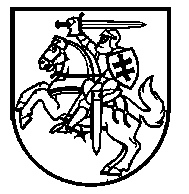 NUTARIMASDĖL LIETUVOS RESPUBLIKOS VYRIAUSYBĖS 2020 M. LAPKRIČIO 4 D. NUTARIMO NR. 1226 „DĖL KARANTINO LIETUVOS RESPUBLIKOS TERITORIJOJE PASKELBIMO“ PAKEITIMO2020 m. gruodžio 14 d. Nr. 1418VilniusLietuvos Respublikos Vyriausybė nutaria:1. Pakeisti Lietuvos Respublikos Vyriausybės 2020 m. lapkričio 4 d. nutarimą Nr. 1226 „Dėl karantino Lietuvos Respublikos teritorijoje paskelbimo“:1.1. Pakeisti 2.1.5.1 papunktį ir jį išdėstyti taip:„2.1.5.1. viešose vietose būti ne didesnėmis nei 2 asmenų grupėmis arba vienos šeimos ir (ar) vieno namų ūkio narių grupėse. Laidotuvėse gali dalyvauti ne daugiau nei 10 asmenų, išskyrus šeimos ir (ar) namų ūkio narius ir ritualines paslaugas teikiančius asmenis;“.1.2. Pakeisti 2.1.7 papunktį ir jį išdėstyti taip:„2.1.7. Nuo 2020 m. gruodžio 16 d. 00:00 val. iki 2021 m. sausio 3 d. 24:00 val. Lietuvos Respublikos teritorijoje ribojamas asmenų judėjimas tarp savivaldybių, išskyrus atvejus, kai vykstama: į savo gyvenamosios vietos savivaldybę; į kitą nei savo gyvenamosios vietos savivaldybę dėl artimųjų giminaičių mirties; į darbą (darbo reikalais), kai darbo vieta yra kitoje savivaldybėje; į aptarnaujančius tarptautinius keleivių maršrutus oro, jūrų uostus, autobusų stotis ar iš jų; dėl sveikatos priežiūros paslaugų; dėl kitų objektyviai pagrįstų neatidėliotinų priežasčių, kai vykimas į kitą nei savo gyvenamosios vietos savivaldybę yra neišvengiamai būtinas. Šis ribojimas netaikomas asmenims – vienos šeimos ar vieno namų ūkio nariams, vykstantiems į kitą nei savo gyvenamosios vietos savivaldybę, kurioje turi nekilnojamojo turto, priklausančio vienam iš šeimos ar namų ūkio narių nuosavybės teise.“1.3. Pakeisti 2.1.8 papunktį ir jį išdėstyti taip:„2.1.8. Draudžiama:2.1.8.1. daugiau nei vienos šeimos ir (ar) vieno namų ūkio artimi kontaktai, išskyrus neatidėliotinus atvejus, kai reikia suteikti pagalbą, prižiūrėti sergančius ar negalinčius savimi pasirūpinti asmenis;2.1.8.2. rengti asmenines šventes viešose ir privačiose erdvėse, jei jose dalyvauja daugiau nei viena šeima ir (ar) vienas namų ūkis;2.1.8.3. palikti gyvenamąją vietą, išskyrus atvejus, kai vykstama į darbą (darbo reikalais), prekybos vietą, kai vykstama į aptarnaujančius tarptautinius keleivių maršrutus oro, jūrų uostus, autobusų stotis ar iš jų, į nekilnojamojo turto objektą, valdomą nuosavybės teise, laidotuves, dėl sveikatos priežiūros ir kitų būtinųjų paslaugų ar objektyviai pagrįstų priežasčių, kai vykimas neišvengiamai būtinas, kai ne daugiau kaip vienos šeimos ir (ar) vieno namų ūkio nariai vyksta pasivaikščioti atvirose vietose, taip pat kai vykstama prižiūrėti sergančių ar negalinčių savimi pasirūpinti asmenų.“1.4. Pakeisti 2.2.1 papunktį ir jį išdėstyti taip:„2.2.1. Valstybės ir savivaldybių institucijose, įstaigose, valstybės ir savivaldybių valdomose įmonėse bei privačiame sektoriuje darbas organizuojamas ir klientai aptarnaujami nuotoliniu būdu, išskyrus atvejus, kai atitinkamas funkcijas (darbą) būtina atlikti darbo vietoje, užtikrinant valstybės lygio ekstremaliosios situacijos operacijų vadovo nustatytas asmenų srautų valdymo, saugaus atstumo laikymosi, būtinos visuomenės sveikatos saugos, higienos, asmenų aprūpinimo būtinosiomis asmeninėmis apsaugos priemonėmis sąlygas. Privaloma užtikrinti būtinųjų neatidėliotinų įstatymų nustatytų funkcijų (darbų) atlikimą.“1.5. Pakeisti 2.2.2 papunktį ir jį išdėstyti taip:„2.2.2. Draudžiama parduotuvių, įskaitant parduotuves prekybos ir (arba) pramogų centruose, turgaviečių ir kitų viešų prekybos vietų veikla. Šis draudimas netaikomas:2.2.2.1. parduotuvėms (įskaitant parduotuves prekybos ir (arba) pramogų centruose), kurių pagrindinė veikla yra maisto, veterinarijos, pašarų gyvūnams, vaistinių, optikos prekių ir ortopedijos techninių priemonių pardavimas;2.2.2.2. maisto prekybai turgavietėse ir kitose viešose prekybos vietose;2.2.2.3. internetinei prekybai ir kai prekės pristatomos fiziniams ir juridiniams asmenims ar atsiimamos atsiėmimo punktuose;2.2.2.4. lauko prekybai eglutėmis ir kitais medeliais, skirtais šventėms.“1.6. Papildyti 2.2.2.1 papunkčiu:„2.2.2.1 Parduotuvėse, įskaitant parduotuves prekybos ir (arba) pramogų centruose, turgavietėse ir kitose viešose prekybos vietose, kurių veikla nedraudžiama, turi būti užtikrinamas 15 m2 prekybos plotas vienam lankytojui arba vienu metu aptarnaujamas ne daugiau kaip vienas asmuo ir užtikrinamos kitos valstybės lygio ekstremaliosios situacijos operacijų vadovo nustatytos asmenų srautų valdymo, saugaus atstumo laikymosi, būtinos visuomenės sveikatos saugos, higienos, asmenų aprūpinimo būtinosiomis asmeninėmis apsaugos priemonėmis sąlygos.“1.7. Pakeisti 2.2.3 papunktį ir jį išdėstyti taip:„2.2.3. Draudžiama teikti grožio, taip pat kitas paslaugas, kurių teikimo metu būtinas ilgesnis nei 15 minučių kontaktas tarp paslaugos teikėjo ir paslaugos gavėjo. Šis draudimas netaikomas medicininės reabilitacijos paslaugoms, psichologinės pagalbos ir psichoterapijos paslaugoms, keleivių vežimo už atlygį lengvaisiais automobiliais pagal užsakymą ir lengvaisiais automobiliais taksi paslaugoms, advokatų teikiamoms teisinėms paslaugoms, finansinėms paslaugoms ir kvalifikuotų patikimumo užtikrinimo paslaugų teikėjų sudarytų kvalifikuotų sertifikatų išdavimo paslaugoms, kurių neįmanoma suteikti nuotoliniu būdu, taip pat toms paslaugoms, kurias leidžiama teikti pagal šio nutarimo 2.1.6, 2.2.4, 2.2.6, 2.2.61, 2.2.7, 2.2.9–2.2.11 papunkčius. Paslaugų, kurios šiuo nutarimu nedraudžiamos, teikimo vietose (išskyrus apgyvendinimo paslaugų teikimo vietas) turi būti užtikrinamas 10 m2 paslaugos teikimo plotas vienam lankytojui arba vienu metu aptarnaujamas ne daugiau kaip vienas asmuo ir užtikrinamos kitos valstybės lygio ekstremaliosios situacijos operacijų vadovo nustatytos asmenų srautų valdymo, saugaus atstumo laikymosi, būtinos visuomenės sveikatos saugos, higienos, asmenų aprūpinimo būtinosiomis asmeninėmis apsaugos priemonėmis sąlygos.“1.8. Pripažinti netekusiu galios 2.2.31 papunktį.1.9. Pakeisti 2.2.4 papunktį ir jį išdėstyti taip:„2.2.4. Apgyvendinimo paslaugos teikiamos:2.2.4.1. apgyvendinant viename kambaryje ne daugiau nei vienos šeimos ir (ar) vieno namų ūkio narius;2.2.4.2. bendro naudojimo patalpose užtikrinant visų asmenų kaukių dėvėjimą ir laikantis ne mažesnio kaip 2 metrų atstumo tarp asmenų ar asmenų grupių;2.2.4.3. užtikrinant kitas valstybės lygio ekstremaliosios situacijos operacijų vadovo nustatytas asmenų srautų valdymo, saugaus atstumo laikymosi, būtinas visuomenės sveikatos saugos, higienos, asmenų aprūpinimo būtinosiomis asmeninėmis apsaugos priemonėmis sąlygas;2.2.4.4. draudžiama apgyvendinimo paslaugoms teikti skirtų patalpų (tiek fizinių, tiek juridinių asmenų nuosavybės teise ar kitais teisėtais pagrindais valdomų) nuoma, subnuoma ar panauda, skirta privatiems renginiams, šventėms ar kitiems susibūrimams organizuoti.“1.10. Pakeisti 2.2.6 papunktį ir jį išdėstyti taip:„2.2.6. Draudžiama teikti laisvalaikio, sporto įrenginių eksploatavimo, sporto klubų, kūno rengybos centrų, pramogų, poilsio, baseinų, pirčių (išskyrus viešąsias pirtis, skirtas asmenų higienos poreikiams tenkinti), diskotekų, šokių salių, kino teatrų ir kino klubų paslaugas (toliau – laisvalaikio paslaugos), draudžiamas laisvalaikio paslaugų įstaigų (tiek fizinių, tiek juridinių asmenų) ir laisvalaikio paslaugoms teikti skirtų patalpų lankymas, fizinis lankytojų aptarnavimas ir šių įstaigų (tiek fizinių, tiek juridinių asmenų) nuosavybės teise ar kitais teisėtais pagrindais valdomų patalpų nuoma, subnuoma ar panauda, skirta privatiems renginiams, šventėms ar kitiems susibūrimams organizuoti, išskyrus aukšto meistriškumo sporto pratybas, užtikrinant valstybės lygio ekstremaliosios situacijos operacijų vadovo nustatytas asmenų srautų valdymo, saugaus atstumo laikymosi, būtinas visuomenės sveikatos saugos, higienos, asmenų aprūpinimo būtinosiomis asmeninėmis apsaugos priemonėmis sąlygas.“1.11. Pakeisti 2.2.9.1 papunktį ir jį išdėstyti taip:„2.2.9.1. ikimokyklinis, priešmokyklinis ugdymas vykdomas užtikrinant valstybės lygio ekstremaliosios situacijos operacijų vadovo nustatytas asmenų srautų valdymo, saugaus atstumo laikymosi ir kitas būtinas visuomenės sveikatos saugos, higienos, asmenų aprūpinimo būtinosiomis asmeninėmis apsaugos priemonėmis sąlygas. Ikimokyklinio, priešmokyklinio ugdymo programose rekomenduojama dalyvauti tik tiems vaikams, kurių tėvai (įtėviai, globėjai) neturi galimybių dirbti nuotoliniu būdu;“. 1.12. Pakeisti 2.2.9.2 papunktį ir jį išdėstyti taip:„2.2.9.2. ugdymas mokyklose pagal pradinio, pagrindinio ugdymo ir vidurinio ugdymo programas vykdomas nuotoliniu būdu, išskyrus specialiosiose mokyklose ir bendrojo ugdymo mokyklų specialiosiose klasėse ugdomus mokinius pagal pradinio ir pagrindinio ugdymo, pradinio ir pagrindinio ugdymo individualizuotą, vidurinio ugdymo, socialinių įgūdžių ugdymo programas, užtikrinant valstybės lygio ekstremaliosios situacijos operacijų vadovo nustatytas asmenų srautų valdymo, saugaus atstumo laikymosi ir kitas būtinas visuomenės sveikatos saugos, higienos, asmenų aprūpinimo būtinosiomis asmeninėmis apsaugos priemonėmis sąlygas;“.1.13. Pakeisti 3 punktą ir jį išdėstyti taip:„3. Pavesti valstybės lygio ekstremaliosios situacijos operacijų vadovui per karantiną, paskelbtą valstybės lygio ekstremaliosios situacijos metu, gavus atsakingos ministerijos pasiūlymą dėl būtinų karantino priemonių nustatymo, nustatyti konkrečias karantino režimo priemones.“1.14. Pakeisti 5 punktą ir jį išdėstyti taip:„5. Karantino režimo trukmė – nuo 2020 m. lapkričio 7 d. 00:00 val. iki 2021 m. sausio 31 d. 24:00 val.“2. Šis nutarimas įsigalioja 2020 m. gruodžio 16 d.Ministrė Pirmininkė                                                                         Ingrida ŠimonytėSveikatos apsaugos ministras                                                          Arūnas Dulkys